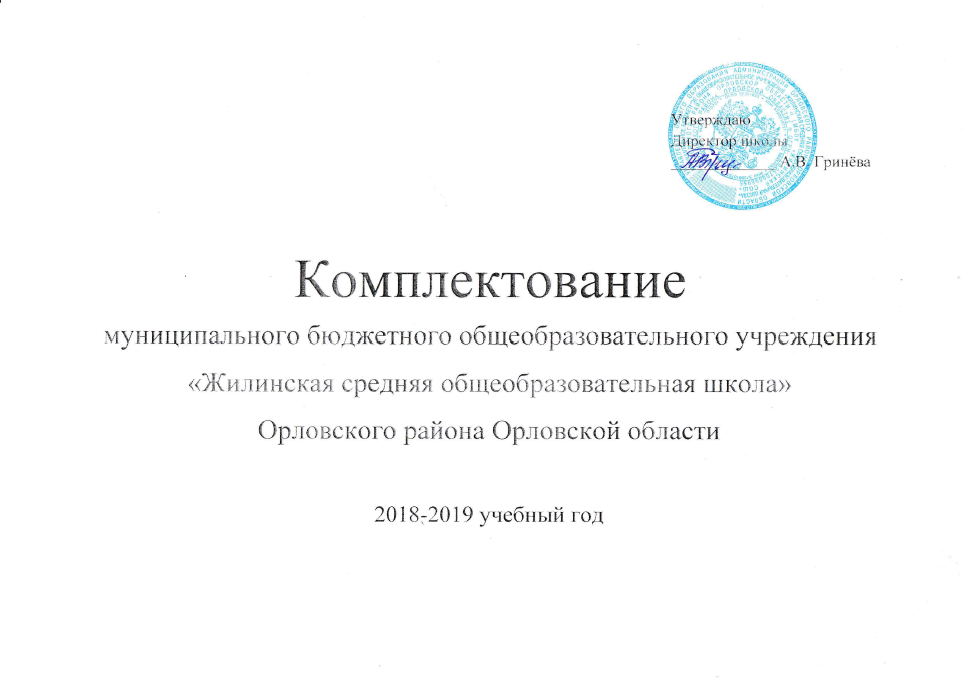 Комплектованиемуниципального бюджетного общеобразовательного учреждения«Жилинская  средняя  общеобразовательная  школа»Орловского района Орловской области на 2018-2019учебный год.                                                  Отделение по дошкольному образованиюОтделение по дошкольному образованиюУровень обученияУровень обученияУровень обученияКлассыКлассыКоличествоклассов-комплектовКоличествоклассов-комплектовКоличествообучающихсяКоличествообучающихсяКоличествообучающихсяIII1122444444III2222353535III3322353535III4422323232Всего обучающихся (1-4)Всего обучающихся (1-4)Всего обучающихся (1-4)Всего обучающихся (1-4)Всего обучающихся (1-4)88       145       145       145IIIIII5511242424IIIIII6611191919IIIIII7711141414IIIIII8811212121IIIIII9911191919Всего обучающихся (5-9)Всего обучающихся (5-9)Всего обучающихся (5-9)Всего обучающихся (5-9)Всего обучающихся (5-9)55959595IIIIIIIII101011101010IIIIIIIII111111777Всего обучающихся (10-11)Всего обучающихся (10-11)Всего обучающихся (10-11)Всего обучающихся (10-11)Всего обучающихся (10-11)22171717Всего по школеВсего по школеВсего по школеВсего по школеВсего по школе1515260260260Количество ГПДКоличество ГПДКоличество ГПДКоличество ГПДКоличество ГПД11212121Nп/пNп/пФамилияИмяОтчествоГод идатарожденияГод идатарожденияОбразование.Наименованиеучебного завед. Спец.по образов.Образование.Наименованиеучебного завед. Спец.по образов.Занимаемаядолжность Занимаемаядолжность Стаж  работыСтаж  работыСтаж  работыСтаж  работыПреподаваемыйпредмет в2017-2018учебном годуКатегория(датааттестации)РазрядНаградыКурсы повышения квалификацииNп/пNп/пФамилияИмяОтчествоГод идатарожденияГод идатарожденияОбразование.Наименованиеучебного завед. Спец.по образов.Образование.Наименованиеучебного завед. Спец.по образов.Занимаемаядолжность Занимаемаядолжность общийпедагогическийпедагогическийвданномОУПреподаваемыйпредмет в2017-2018учебном годуКатегория(датааттестации)РазрядНаградыКурсы повышения квалификации1.1.ГринёваАллаВасильевна20.07.196120.07.1961Высшее, ОГУ,1986г.учитель биологии, ОГУ, 1998г.Высшее, ОГУ,1986г.учитель биологии, ОГУ, 1998г.директор, директор, 38 лет 32 года32 года6 лет.соответствует занимаемой должности, 2013ПочетнаяГрамотаУправление общего и профессионального образования администрации Орловской области, Почетный работник общего образования РФ ПочетнаяГрамотаМО РФ;Грант главы администрации Орловского района Орловской областиПодготовка руководителей организаций, не отнесенных к категориям по гражданской обороне, 2014; «Современный образовательный менеджмент», 2016«Программа руководителей службы охраны труда», 2015«Аппаратно-программные комплексы на основе технологиифункционального биоуправления с биологической обратной связью (БОС)», 20162.2.НовиковаАннаАлександровна31.01.198331.01.1983Высшее, ОГУ, 2005, квалификация географ по специальности «География», дополнительное к высшему образование, ОГУ, 2005, дополнительная квалификация преподавательВысшее, ОГУ, 2005, квалификация географ по специальности «География», дополнительное к высшему образование, ОГУ, 2005, дополнительная квалификация преподавательзам.директора по УВР,учительзам.директора по УВР,учитель16161614География5-11кл. – 10ч.Кружковая работа – 2 ч.Обучение на дому6 кл. – 0,5ч., 8 кл.– 0,5 ч.Итого: 13 час.соответствует занимаемой должности,2017,высшая(учитель)2017Знак «Наставник молодёжи».Грант главы администрации Орловского района Орловской области«Организация инклюзивного образования детей-инвалидов, детей-инвалидов, детей с ОВЗ в общеобразовательных организациях», 2015 «ФГОС ООО: организация и содержание воспитательного процесса», 2015«Подготовка экспертов для работы в региональной предметной комиссии при проведении государственной итоговой аттестации по образовательным программам основного общего и среднего общего образования» (Эксперт ОГЭ и ГВЭ по географии), 2016«Система подготовки выпускников образовательных организаций к ГИА по географии », 2017«Актуальные проблемы реализации ФГОС по предмету «География», 2017.3.3.Щербатова Юлия Анатольевна23.08.196723.08.1967Орловский филиал Московского ордена Трудового Красного Знамени государственного института культуры, 1988год.Специальность: «Культурно-просветительская работа».Квалификация: культпросвет-Работник.Орловский филиал Московского ордена Трудового Красного Знамени государственного института культуры, 1988год.Специальность: «Культурно-просветительская работа».Квалификация: культпросвет-Работник.Педагог-организатор, учительПедагог-организатор, учитель3030301Музыка – 12ч.,Кружковая работа -4ч.Итого- 16ч.Ставка педагога-организатораВысшая,2017 (педагог-организатор)Высшая,2017 (учитель)«ФГОС ООО: организация и содержание образовательного процесса по музыке», 2015г.«ФГОС основного общего образования: организация и содержание воспитательного процесса», 2015г.«Федеральный государственный образовательный стандарт общего образования: организация и содержание воспитательного процесса»,2018г.4.4.Гнеушева Анна Александровна22.04.198822.04.1988Высшее, ОГУ, 2011, квалификация лингвист, преподаватель (английский и немецкий языки) по специальности «Теория и методика преподавания иностранных языков и культур»Высшее, ОГУ, 2011, квалификация лингвист, преподаватель (английский и немецкий языки) по специальности «Теория и методика преподавания иностранных языков и культур»учительучитель8 лет8 лет8 лет5 летАнглийский язык.-21ч.Немецкий язык – 2 ч.Внеурочная деят. - 4ч.Обучение на дому -8кл.- 1ч., 2 «Б» кл. – 1ч.Итого: 29 часпервая,2015 «Инклюзивное образование детей-инвалидов, детей с ОВЗ в соответствии с требованиями ФГОС в образовательной организациях», 2016«Языковые курсы учителей иностранных языков»,2017.Головашкин Антон Владимироваич24.10.198124.10.1981Высшее.Орловский государственный университет, физическая культура и спорт, преподаватель, 2003г.Высшее.Орловский государственный университет, физическая культура и спорт, преподаватель, 2003г.учительучитель0000Физическая культура – 18ч.,Кружок – 1ч.Всего:19ч.5.5.ЖолудеваИринаГеннадьевна23.08.197223.08.1972Высшее, Северо – Осетинский гос. университет им.К.Л Кетагурова, 1995, квалификация учитель начальных классовВысшее, Северо – Осетинский гос. университет им.К.Л Кетагурова, 1995, квалификация учитель начальных классовучительучитель26 лет 26 лет 26 лет 18лет4а класс - 16ч.Внеурочная деятельность.-4ч.ИЗО 5-7кл.-3чИтого:23 ч.первая,2014ПочетнаяГрамотаОбластного управления образования Орловской области и молодёжной политики,ПочетнаяГрамотаМО РФ «ФГОС ООО: организация и содержания образовательного процесса по предмету «Изобразительное искусство», 2015Оценка качества образования и использование результатов оценивания образовательных достижений обучающихся на уровне НОО», 20176.6.ЗемскихЛюдмилаПавловна30.05.195530.05.1955Высшее, ОГПИ, 1985квалификация учитель начальных классов по специальности педагогика и методика начального обученияВысшее, ОГПИ, 1985квалификация учитель начальных классов по специальности педагогика и методика начального обученияучительучитель38 лет37 лет37 лет19лет3а класс- 17ч.Внеурочная деятельность.-3ч.Итого: 20 ч.высшая2017ПочетнаяГрамотаУпрвление общего и профессионального образования администрации Орловской области, ПочетнаяГрамотаМО РФ «Содержание и технология введения ФГОС НОО в практику работы школы» , 20157.7.КасторноваЕлена ВладимировнаВысшее, Орловский государственный институт искусств и культуры, социально-культурная деятельность, 2004Высшее, Орловский государственный институт искусств и культуры, социально-культурная деятельность, 2004Социальный педагогСоциальный педагог137701ставка8.8.Кондакова ЮлияВячеславна06.07.197906.07.1979Высшее, ОГУ, 2002, квалификация учитель биологии и агротехнологии по специальности «Биология»Высшее, ОГУ, 2002, квалификация учитель биологии и агротехнологии по специальности «Биология»учительучитель16 лет16 лет16 лет16 летБиология5-11 кл.–11 ч.Химия-8-11 кл. –7ч.Факультатив – 2ч.Технология– 4ч.Обучение на дому6-0,5ч.,7 кл.-0,5ч.Итого: 25 ч.  . высшая,2015 «Инклюзивного образования детей-инвалидов, детей с ОВЗ в сответствии с требованиями ФГОС в образовательной организациях», 2016«Организация деятельности старшего вожатого», 2015«Организация содержания образовательного процесса по предмету «Технология в условиях реализации ФГОС ООО»,2016«Подготовка экспертов для работы в региональной предметной комиссии при проведении государственной итоговой аттестации по образовательным программам основного общего и среднего общего образования» (Эксперт ОГЭ и ГВЭ по биологии), 2016«Реализация ФГОС ООО при обучении биологии», 2016.9.9.Корогодина Александра Николаевна17.07.198417.07.1984Высшее, ОГУ, 2008, юрист по специальности «Юриспруденция» Мезенский пед. колледж, 2003квалификация учитель начальных классов по специальности преподавание в начальных классах.Высшее, ОГУ, 2008, юрист по специальности «Юриспруденция» Мезенский пед. колледж, 2003квалификация учитель начальных классов по специальности преподавание в начальных классах.учительучитель2 года2222б класс- 17 ч.Внеурочная деятельность.-3ч.Итого:20 ч.«ФГОС начального общего образования: содержание и технологии организации образовательной деятельности», 2017г.10.10.Кручинкина Галина Васильевна07.06.195807.06.1958Высшее, ОГПИ, 1979, квалификация учителя начальных классов по специальности  педагогика и методика начального обученияВысшее, ОГПИ, 1979, квалификация учителя начальных классов по специальности  педагогика и методика начального обученияучительучитель38 лет38 лет38 лет18 лет1а класс- 17 ч.Внеурочная деятельность 1 кл.-1ч.Итого:18 ч.Итого: 18 час.высшая, 2016 ПочетнаяГрамотаУправление общего и профессионального образования администрации Орловской области, ПочётнаяГрамотаМО РФПочетный работник общего образования РФ,Грант главы администрации Орловского района Орловской области«Актуальные проблемы преподавания курса «Основы религиозных культур и светской этики»», 2015;«Проектирование современного урока в условиях реализации ФГОС НОО» , 2016;«Проектирование управленческой деятельности руководителей образовательных организаций в условиях введения ФГОС», 2015;«Организация инклюзивного образования детей-инвалидов, детей-инвалидов, детей с ОВЗ в общеобразовательных организациях», 2015«Результат воспитания в контексте нового ФГОС»,201711.11.Лазарева Юлия Юрьевна31.08.199231.08.1992Высшее.Орловский государственный институт искусств и культуры», народное художественное творчество, режиссёр любительского театра, 2015Высшее.Орловский государственный институт искусств и культуры», народное художественное творчество, режиссёр любительского театра, 2015педагог доп.образования педагог доп.образования 444018ч.12.12.Манюнин Павел Александрович23.09.199123.09.1991Высшее. Орловский государственный университет, педагогическое образование, информатика, 2017г.Высшее. Орловский государственный университет, педагогическое образование, информатика, 2017г.учительучитель8220Внеурочная деятельность – 7ч.Индивидуальный проект – 1ч.Всего 8ч.13.13.Мертвянская Ольга Владимировна21.08.199521.08.1995Среднее, Орловский областной колледж культуры и искусств, рук-ль любительского творческого коллектива, по спец-ти народное художественное творчествоСреднее, Орловский областной колледж культуры и искусств, рук-ль любительского творческого коллектива, по спец-ти народное художественное творчествопедагог доп.образованияпедагог доп.образования33339ч.Первая201814.14.МерцаловАндрейВикторович20.06.197420.06.1974Высшее, Смоленский гос. институт физической культуры, 1997, присуждена степень бакалавра физической культурыВысшее, Смоленский гос. институт физической культуры, 1997, присуждена степень бакалавра физической культурыучительучитель26 лет26 лет26 лет6 летФизическая культура-27 ч.Кружковая работа – 2ч.Итого: 29 часвысшая,2015ПочетнаяГрамота Департамента образования Орловской области,Грант губернатора Орловской областиГрант главы администрации Орловского района Орловской области «Школьный баскетбол и его особенности для учителей физической культуры», 2014«Инновационные процессы в образовании в условиях реализации ФГОС», 2015«Преподавание учебного предмета «Физическая культура» в условиях реализации ФГОС общего образования»15.15.МитрофановаГалинаПетровна(совместитель)04.10.195804.10.1958Высшее, ОФМГИК, 1985, хореографияВысшее, ОФМГИК, 1985, хореографияпедагог дополнительного образованияпедагог дополнительного образования39 лет39лет39лет18 лет11 час.высшая,2015«Совершенствование педагогического мастерства преподавателей хореографических дисциплин СПО, ДХШ и ДШИ в условиях модернизации системы образования», 2014;«Методика преподавания хореографических дисциплин в современных условиях реформирования образования», 201416.16.Оболешев Алексей Викторович 12.11.198912.11.1989Высшееучитель истории и культурологии по специальности историяквалификацияучитель истории и культурологи,2011Высшееучитель истории и культурологии по специальности историяквалификацияучитель истории и культурологи,2011учительучитель8 лет8 лет8 лет5 глетИстория 5-11кл. – 14ч.Обществознание 5-11кл. – 9ч.Основы права 11 кл.- 1ч.Внеурочная деят.- 4 ч.Кружковая работа – 2ч.Обучение на дому 6кл – 1ч.., 7 кл –1 ч.Итого: 32 ч.первая.2014«ФГОС основного общего образования: организация и содержание образовательного процесса по истории и обществознанию», 2014;«Реализация концепции нового УМК по отечественной истории в системе школьного исторического образования», 2015;«Историко-культурный стандарт как основа нового учебно-методического комплекса по отечественной истории», 2015«Система подготовки к ГИА по истории и обществознанию», 2016«Инклюзивное образование детей с ОВЗ в соответствии с требованиями ФГОС в образовательной организации», 201717.17.Орехов Григорий Сергеевич06.09.198406.09.1984Высшее.Орловский государственный университет, прикладная математика и информатика, математик, системный программист, 2017г.Высшее.Орловский государственный университет, прикладная математика и информатика, математик, системный программист, 2017г.учительучитель1210,510,50Информатика – 5ч.Элективный предмет – 1ч. Всего: 6ч.18.18.Орехова Светлана Сергеевна12.02.199512.02.1995Высшее,ОГУ им. И.С. Тургенева, 2017Бакалавр, педагогическое образование, направленность (профиль): «математика». Высшее,ОГУ им. И.С. Тургенева, 2017Бакалавр, педагогическое образование, направленность (профиль): «математика». учительучитель1 1 11Математика 5, 6, 8,10кл.-  15ч.ПРЗМ 11кл. –1ч.Физика – 11Астрономия-1ч.Итого: 27ч.Молодой специалист«Преподавание учебного предмета «Астрономия» в условиях ФГОС СОО», 2018г.«Организационно-методическая поддержка совершенствования качества подготовки обучающихся к ГИА по предметам «Математика» И «Информатика». Модуль «Математика», 2018г.,«ФГОС СОО: организация и содержание образовательного процесса по математике», 2018г.19.19.ПавленкоИннаАлексеевна26.06.196126.06.1961Высшее, Орловский с/х институт, 1978, ученый агроном по специальности агрохимияБУ ОО ДПО Высшее ,«Институт развития образования» по программе профессиональной переподготовки «Педагогика и психология образовательной деятельности», 2016Высшее, Орловский с/х институт, 1978, ученый агроном по специальности агрохимияБУ ОО ДПО Высшее ,«Институт развития образования» по программе профессиональной переподготовки «Педагогика и психология образовательной деятельности», 2016педагог-библиотекарьпедагог-библиотекарь35лет28лет28лет18 лет1 ставкаКружковая работа – 1ч.Ст. вожатая0,3 ст.высшая,2015«Содержание деятельности школьных библиотек в современных условиях», 2015«Педагогика и психология образовательной деятельности», 201620.20.Пантюхина Анастасия АлександровнаСреднее профессиональное, БПО УОО «Мезенский педагогический колледж», преподавание в начальных классах, 2018г.Среднее профессиональное, БПО УОО «Мезенский педагогический колледж», преподавание в начальных классах, 2018г.учительучитель10001б класс- 17 ч.Внеурочная деятельность 1 кл.-1ч.Итого:18 ч.0,5 ставки ГПДИтого: 18 час.Молодой специалист21.21.Поляков Александр Олегович24.11.199224.11.1992Высшее, ФГБОУ ВПО ОГУ, учитель английского и немецкого языка по специальности «Иностранный язык», 2014Высшее, ФГБОУ ВПО ОГУ, учитель английского и немецкого языка по специальности «Иностранный язык», 2014учительучитель3 года3 года3 года3 годаАнгл.яз:. – 18час.Немец.яз. – 1час.Внеурочная деят..- 4ч.Обучение на дому6 кл.– 1 ч.Итого: 24 ч0,5 ставки ГПДпервая, 2017«ФГОС ООО: содержание и технологии реализации в образовательном процессе по иностранным языкам», 2016«Инклюзивное образование детей с ОВЗ в соответствии с требованиями ФГОС в образовательной организации», 201722.22.Савина Татьяна Николаевна15.03.198015.03.1980Высшее, Курский ГПУ, учитель начальных классов по специальности «Педагогика и методика начального образования», 2002Высшее, Курский ГПУ, учитель начальных классов по специальности «Педагогика и методика начального образования», 2002учитель,воспитатель ГПДучитель,воспитатель ГПД16 лет11 лет11 лет3 года4б класс - 16ч.Внеурочная деятельность 4бкл.-4ч.Итого:20 ч.Кружок – 2Итого: 22 чпервая, 2015«ФГОС НОО: организация и содержание образовательного процесса», 2015«Педагогическое сопровождение развития личности обучающихся», 201623.23.СаидГалинаАлександровна26.10.195626.10.1956Высшее, Орловский ГПИ, 1979, учитель русского языка и литературы средней школы по специальности русский язык и литератураВысшее, Орловский ГПИ, 1979, учитель русского языка и литературы средней школы по специальности русский язык и литератураучительучитель43лет36года.36года.14 летРусский язык илитература– 20ч.Родной язык – 0,5ч.,Родная литература – 0,5 ч.Внеурочная деятельность -2ч. Обучение на дому5 кл.– 4 ч.Итого: 27ч.высшая,2018ПочетнаяГрамотаМО РФ.Почетный работник  общего образования РФ;Грант главы администрации Орловского района Орловской области«Современные образовательные технологии в системе школьного филологического образования», 201724.24.Селютина Татьяна Васильевна23.01.197023.01.1970Высшее,ОГПИ, 1992учитель математики и физики, по специальности математика и физикаВысшее,ОГПИ, 1992учитель математики и физики, по специальности математика и физикаучительучитель24года24 года24 года3 годаМатематика – 21  час.Обучение на дому 8 кл., - 4 часа; 6кл.- 3ч.Итого:28 чпервая, 2016«ФГОС ООО: организация и содержание образовательного процесса по математике», 2015«Инклюзивное образование детей-инвалидов, детей с ОВЗ в соответствии с требованиями ФГОС в образовательной организациях», 2016 «Организационно-методическая поддержка совершенствования качества подготовки обучающихся к ГИА по предметам «Математика» И «Информатика». Модуль «Математика», 2018г.,«ФГОС СОО: организация и содержание образовательного процесса по математике», 2018г.25.25.Силакова Оксана Николаевна 30.08.197430.08.1974Высшее, ОГПИ, 1997, квалификация учителя начальных классов по специальности  педагогика и методика начального обученияВысшее, ОГПИ, 1997, квалификация учителя начальных классов по специальности  педагогика и методика начального обучениявоспитательвоспитатель242121133б класс - 17ч.Внеурочная деятельность 3бкл.-3ч.Надомница – 8ч. Итого:28 ч..Первая2017«Педагогическое сопровождение развития личности обучающихся», 2016Оценка качества образования и использование результатов оценивания образовательных достижений обучающихся на уровне НОО», 201726.26.ТытянокИринаАнатольевна21.09.197121.09.1971Высшее, Орловский ордена «Знак Почета» ГПИ, 1993, учитель русского языка и литературы с правом преподавания истории по специальности русский язык и литератураВысшее, Орловский ордена «Знак Почета» ГПИ, 1993, учитель русского языка и литературы с правом преподавания истории по специальности русский язык и литератураучительучитель25 лет25 лет25 лет15 летРусский язык илитература–18ч.Уч. курс Культура русской речи 11 кл. – 1ч.Элективные курсы 10 кл.- 2ч.Внеурочная деятельность 6кл.-1ч. Итого22 ч.высшая.2013ПочетнаяГрамота Департамента образования Орловской области, «Инклюзивное образование детей-инвалидов, детей с ОВЗ в соответствии с требованиями ФГОС в образовательной организациях», 2016« Система подготовки к ГИА по русскому языку и литературе», 201627.27.ТюряковВладимирАлександрович12.07.195112.07.1951Высшее, ОГПИ, 1973, учитель биологии и химии средней школы по специальности биология и химияВысшее, ОГПИ, 1973, учитель биологии и химии средней школы по специальности биология и химияпреподаватель –организаторОБЖпреподаватель –организаторОБЖ48 лет39 лет39 лет16 летОБЖ 5-11кл – 4ч.Внеурочная деятельность - 2(входят в ставку)Кружковая работа – 2ч.Итого: 8час.высшая, 2018Актуальные вопросы преподавания основ безопасности жизнедеятельности в общеобразовательном учреждении, 2015«Формирование профессиональных компетенций преподавателей – организаторов ОБЖ, учителей в условиях модернизации образования», 2014«Организация и содержание образовательного процесса по предмету ОБЖ условиях реализации ФГОС ООО», 2016«Программа членов аттестационной комиссии по охране труда», 2016«Учителя безопасности жизнедеятельности общеобразовательны учреждений и учреждений начального профессионального образования», 201728.28.Фетисова Ольга Леонидовна21.09.198321.09.1983Высшее, ГОУ ВПО «Орловская региональная академия гос. службы», 2006 квалификация менеджер по специальности государственное и муниципальное управлениеМезенский пед. колледж, 2002квалификация учитель начальных классов по специальности преподавание в начальных классах;БУ ОО ДПО «Институт развития образования» по программе профессиональной переподготовки «Педагогика и психология образовательной деятельности», 2016Высшее, ГОУ ВПО «Орловская региональная академия гос. службы», 2006 квалификация менеджер по специальности государственное и муниципальное управлениеМезенский пед. колледж, 2002квалификация учитель начальных классов по специальности преподавание в начальных классах;БУ ОО ДПО «Институт развития образования» по программе профессиональной переподготовки «Педагогика и психология образовательной деятельности», 2016социальный педагогсоциальный педагог117742а – 17ч.Внеурочная деятельность – 5 ч., ОРКСЭ – 2ч.Итого: 24 ч..первая, (учитель) 2016«Содержание и технология введения ФГОС НОО в практику работы школы» , 2015;«Организация инклюзивного образования детей-инвалидов, детей-инвалидов, детей с ОВЗ в общеобразовательных организациях», 2015;«Совершенствование социально-педагогического сопровождения участников образовательных отношений в условиях реализации ФГОС НОО и ФГОС ООО», 2015 «Содержание и актуальные вопросы преподавания информатики в начальной школе в соответствии с требованиями ФГОС НОО»,  2016«Актуальные проблемы преподавания учебного предмета «Основы религиозных культур и светской этики», 201829.29.Шумейко Екатерина Алексеевна25.01.199525.01.1995ОГУ им. И.С. ТургеневаБакалавр, педагогическое образование, направление (профиль): «русский язык и литература»ОГУ им. И.С. ТургеневаБакалавр, педагогическое образование, направление (профиль): «русский язык и литература»учительучитель1111Русский и литература 8 класс – 6ч., Технология- 5ч.Надомница – 3ч.Итого-14ч.Молодой специалистДошкольное образованиеГруппаКоличествогруппКоличество воспитанниковРазновозрастная (средняя и подготовительная к школе)124Всего по Отделению:124Nп/пФамилияИмяОтчествоГод идатарожденияОбразование.Наименованиеучебного завед. Спец.по образов.Занимаемаядолжность Стаж  работыСтаж  работыСтаж  работыПреподаваемыйпредмет в2014-2015учебном годуКатегория(датааттестации)РазрядНаградыКурсы повышения квалификацииNп/пФамилияИмяОтчествоГод идатарожденияОбразование.Наименованиеучебного завед. Спец.по образов.Занимаемаядолжность общийпеда-гоги-ческийвданномОУПреподаваемыйпредмет в2014-2015учебном годуКатегория(датааттестации)РазрядНаградыКурсы повышения квалификации12345678910111.НаумкинаАнжеликаЮрьевна6.11.1977Высшее, ОГУ, 1999, учитель начальных классов и музыки по специальности «Педагогика и методика начального образования»старший воспитатель17 лет17 лет13летпервая,2014«Организация деятельности методической службыДОО в условиях реализации ФГОС ДО», 20172.НиколаеваМаринаМихайловна20.06.1975Высшее, ОГУ, 2001, учитель начальных классов по специальности «Педагогика и методика начального образования»воспитатель21 лет21 лет12 летразновозрастная (средняя и подготовительная к школе)первая,2015 «Федеральный государственный стандарт дошкольного образования: организация и содержание педагогического процесса в дошкольной образовательной организации», Модуль 6, 20173.     Травкина Людмила Николаевна(совместитель)29.03.1966Высшее, Орловский гос. Институт искусств и культуры, 1996, хормейстер, преподаватель хоровых дисциплин, руководитель любительского объединения по специальности народное художественное творчество    музыкальный руководитель31 год31 год9лет      О,25 ставкивысшая, 2015«ФГОС ООО: организация и содержание образовательного процесса по музыке», 2014«Инклюзивное образование с ОВЗ в соответствии с требованиями ФГОС в ОО», 2017  4.   Ульянова Наталья Викторовна11.12.1969Среднее профессиональное, Мезенское пед. училище, 1988, учитель начальных классов, воспитатель по специальности «Преподавание в начальных классах общеобразовательной школы»воспитатель28лет28 лет15 летразновозрастная (средняя и подготовительная к школе)первая,2015 «Федеральный государственный стандарт дошкольного образования: организация и содержание образовательного процесса в дошкольной образовательной организации», 2016